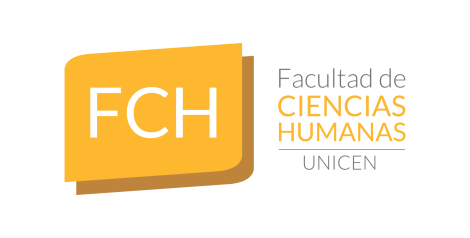 REUNION– miércoles 08 de julio de 2020Siendo las 12 horas del día miércoles 08 de julio, se dan cita en forma virtual a partir de la plataforma Meet, integrantes del Consejo Académico de la Facultad de Ciencias Humanas y representantes y referentes de Agrupaciones Políticas Estudiantiles.Asisten a la reunión la Decana; Secretario General; Secretaria Académica; Sub Secretaria Académica; Secretaria de Extensión y Transferencia; Secretario de Investigación y Posgrado; Coordinadora del Área de Comunicación Estratégica  y representantes de los claustros Docentes, Nodocentes y Alumnos. . El Secretario General informa: En el día de la fecha se llevó adelante una reunión entre el Área de Servicios Generales con los Secretarios Generales de Unidades Académicas alrededor del tema del uso eficiente de la energía eléctrica.Se acordó también trabajar sobre un manual de buenas prácticas alrededor del uso de servicios.. El Secretario de Investigación y Posgrado informa:En el día de la fecha se abrió una convocatoria para becas de investigación organizada desde CLACSO, hasta el 14 de septiembre.En el día de la fecha a las 17 horas se bridará una charla informativa de carácter técnico sobre la convocatoria a las becas PISAC.Se elevarán en el día de la fecha tres notas dirigidas a los Consejeros Académicos vinculadas a propuestas de seminarios y designación de directores externos.Existe una solicitud de un grupo de investigación que quedó fuera de las convocatorias organizadas por la SECAT, para poder acreditar su proyecto y darle un encuadre institucional. Se está trabajando sobre el tema para poder darle un encuadre institucional.. La Secretaria de Extensión y Transferencia informa que se envió a los Consejeros Académicos una nota de solicitud de aval elevada desde el Observatorio Social en relación a la “Mesa Barrial de Tandil”.. La Secretaria Académica informa que a la brevedad se enviará un correo electrónico con las siguientes elevaciones:Planta Docente del CEDIPropuestas de Seminarios y Talleres del 2do Cuatrimestre de las materias presenciales.Directores Externos de Tesis. La Sub Secretaria Académica informa que a la brevedad se enviará la propuesta de Calendario Académico para poder ser trabajada  consensuada el próximo miércoles. Asimismo, existe consenso en autorizar la difusión de la fecha de inicio del curso de ingreso para las carreras del CEDI.. El Consejero Alumno Jeremías Senesi informa que se han ido recibiendo reclamos de estudiantes que no pudieron inscribirse a las mesas de examen final correspondiente al llamado del mes de julio, por lo cual solicita que se realice una excepción de esos casos.La Sub Secretaria Académica informa de la complejidad técnica y administrativa para dar respuesta a la solicitud.. La Consejera Docente Olga Echeverría manifiesta la preocupación esgrimida por distintos docentes vinculada al tema de la grabación de las mesas de examen final bajo la modalidad virtual, específicamente en la preocupación ante la generación de un antecedente para futuras prácticas.La Secretaria Académica argumenta que es necesario reforzar la comunicación directa con los docentes para poder aclarar este tipo de dudas. La grabación de las mesas responde a la necesidad de poder contar con un respaldo institucional y que al mismo tiempo garantice que las evaluaciones pueden ser públicas, como sucede en la modalidad presencial. El docente es quien graba porque no es viable que un nodocente o miembro del equipo de gestión pueda estar presente participando de cada una de las mesas de examen.La Decana afirma que es un proceso que busca garantizar los derechos y cumplir con las reglamentaciones vigentes, alejado de la idea de que se transforme en una “práctica de control” que pueda generar un antecedente por fuera del período comprendido en el Plan de Contingencia previsto ante la pandemia.. La Secretaria Académica informa los siguientes datos vinculados al llamado de mesas de examen del mes de julio:Modalidad Presencial:Mesas armadas por condicionalidad: 21Mesas con inscriptos: 10Cantidad de alumnos inscriptos a las 10 mesas: 21 Mesas armadas  por terminalidad: 28Mesas con inscriptos: 22Cantidad de alumnos inscriptos a las 22 mesas: 84Modalidad a Distancia: CEDIMesas armadas: 14Mesas con inscriptos: 12Cantidad de alumnos inscriptos a las 12 Mesas: 64. La Secretaria Académica presenta una serie de criterios que permiten organizar las mesas de examen del llamado correspondiente al mes de agosto, el cual se organizaría en 4 bloques en su interior de una semana cada uno.Se acuerda en la estructura del llamado de agosto en 4 bloques semanales, quedando pendiente el trabajo sobre la propuesta para el próximo miércoles.. Se recuerda que el miércoles 15 de julio la reunión dará comienzo a las 14 horas.Siendo las 15:15 hs se da por finalizada la reunión por videoconferencia.